СУМСЬКА МІСЬКА РАДАVІІ СКЛИКАННЯ ____ СЕСІЯРІШЕННЯЗ метою регламентації взаємовідносин між різними учасниками бюджетного процесу, забезпечення доступу громадськості до бюджетного процесу на різних стадіях, відповідно до пункту 10 частини першої статті 7 Бюджетного кодексу України та керуючись статтею 25 Закону України «Про місцеве самоврядування в Україні», Сумська міська радаВИРІШИЛА:1. Унести зміни до Бюджетного регламенту Сумської міської ради, затвердженого рішенням Сумської міської ради від 30 березня 2016 року                        № 503-МР, а саме:1.1. Слова "департамент фінансів, економіки та бюджетних відносин Сумської міської ради" в усіх відмінках замінити словами "департамент фінансів, економіки та інвестицій Сумської міської ради" у відповідному відмінку.1.2. Доповнити пункт 4 частини першої статті 11 розділу II словами "що оформлюється окремим додатком до проекту міського бюджету. Реалізація громадського (партиципаторного) бюджету здійснюється згідно з окремим положенням Сумської міської ради.1.3. Частину другу статті 16 розділу ІІІ викласти в такій редакції: "Громадські слухання щодо проекту міського бюджету проводяться відповідно до Положення про громадські слухання в місті Суми, затвердженого рішенням Сумської міської ради від 29 березня 2017 року № 1895-МР. Додатково в рамках консультацій з громадськістю може проводитися засідання громадської комісії з питань соціально-економічного розвитку та бюджету."1.4. Друге речення частини першої статті 17 розділу ІІІ після слів "з подальшою передачею їх" доповнити словами "разом з усіма пропозиціями, наданими в рамках консультацій з громадськістю".1.5. У частині другій статті 27 розділу IV слова "та/або" замінити на слово "та". Доповнити дану частину словами "із урахуванням пропозицій громадської комісії з питань соціально-економічного розвитку та бюджету, що носять                 згідно з відповідним Положенням про громадські комісії при Сумській міській раді, затвердженим рішенням Сумської міської ради, рекомендаційний             характер."  1.6. Викласти частину третю статті 33 розділу V в такій редакції: "Перевірка річного звіту здійснюється постійною комісією з питань планування соціально-економічного розвитку, бюджету, фінансів, розвитку підприємництва, торгівлі та послуг, регуляторної політики Сумської міської ради, із наданням можливості  громадській комісії з питань соціально-економічного розвитку та бюджету завчасно ознайомитися з матеріалами, зазначеними у цій статті, після чого Сумська міська рада затверджує річний звіт про виконання міського бюджету."1.7. У додатку до Бюджетного регламенту Сумської міської ради "Бюджетний календар":1.7.1. Захід 1 стадії І бюджетного процесу викласти у такій редакції:"1. Підготовка та прийняття розпорядження міського голови щодо підготовки проекту міського бюджету та створення робочої групи, до складу якої, зокрема, входять:- заступник міського голови, до повноважень якого згідно з розподілом обов’язків належать питання економіки та фінансів (керівник робочої групи);- директор департаменту фінансів, економіки та інвестицій Сумської міської ради (заступник керівника робочої групи);- голова постійної комісії з питань планування соціально-економічного розвитку, бюджету, фінансів, розвитку підприємництва, торгівлі та послуг, регуляторної політики Сумської міської ради (член робочої групи);- керівники виконавчих органів міської ради (члени робочої групи);- голови постійних комісій міської ради (члени робочої групи за згодою);- представники громадських комісій при Сумській міській раді за їх поданням (члени робочої групи за згодою).Секретар робочої групи визначається з числа працівників департаменту фінансів, економіки та інвестицій Сумської міської ради.Керівник робочої групи може залучати до її роботи спеціалістів відповідних виконавчих органів Сумської міської ради, експертів, представників громадськості.Складання орієнтовного графіку засідань робочої групи та оприлюднення його на офіційному веб-сайті Сумської міської ради. Складання за підсумками засідання протоколів, які направляються на опрацювання відповідним виконавчим органам Сумської міської ради з подальшим врахуванням їх (у разі доцільності, можливості) при розрахунку обсягу надходжень до міського бюджету та при складанні бюджетних запитів. Оприлюднення протоколів на веб-сайті Сумської міської ради."1.7.2. Захід 2 стадії ІІ бюджетного процесу доповнити абзацами такого змісту:"Аналіз та зведення в окремий документ усіх пропозицій, наданих за підсумками консультацій з громадськістю, підготовка їх до розгляду виконавчим комітетом Сумської міської ради та постійною комісією з  питань планування соціально-економічного розвитку, бюджету, фінансів, розвитку підприємництва, торгівлі та послуг, регуляторної політики Сумської міської ради.Висвітлення результатів консультацій з громадськістю на офіційному сайті  Сумської міської ради шляхом оприлюднення всіх наданих пропозицій та звіту про їх врахування/неврахування в остаточному проекті рішення про міський бюджет, що вноситься на розгляд Сумської міської ради."1.7.3. Захід 5 стадії ІІ бюджетного процесу викласти в такій редакції: "Розгляд пропозицій постійних комісій Сумської міської ради про зміни та доповнення до проекту міського бюджету та зведених пропозицій за результатами консультацій з громадськістю, відображення підсумків розгляду в протоколі засідання."1.7.4. Захід 8 стадії ІІ бюджетного процесу доповнити другою частиною такого змісту:"Забезпечення доступу громадськості до усіх інформаційно-довідкових матеріалів до міського бюджету в рамках Закону України "Про доступ до публічної інформації." із терміном виконання "Постійно. Після затвердження та оприлюднення бюджету та внесених до нього змін."2. Організацію виконання даного рішення покласти на першого заступника міського голови Войтенка В.В., а контроль на постійну комісію з питань планування соціально – економічного розвитку, бюджету, фінансів, розвитку підприємництва, торгівлі та послуг, регуляторної політики Сумської міської ради.Сумський міський голова         	                                                          О.М. ЛисенкоВиконавець: Фролков А.В.                          19.06.2017Ініціатор розгляду питання – громадська комісія з питань соціально-економічного розвитку та бюджету.Проект рішення підготовлено громадською комісією з питань соціально-економічного розвитку та бюджету.Доповідач: Фролков А.В.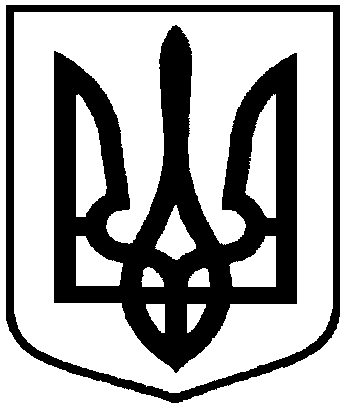 Проект оприлюднено 24.07.2017 р.від __________ 2017 року № ____ – МРм. СумиПро внесення змін до Бюджетного регламенту Сумської міської ради, затвердженого рішенням Сумської міської ради від 30 березня 2016 року № 503-МР